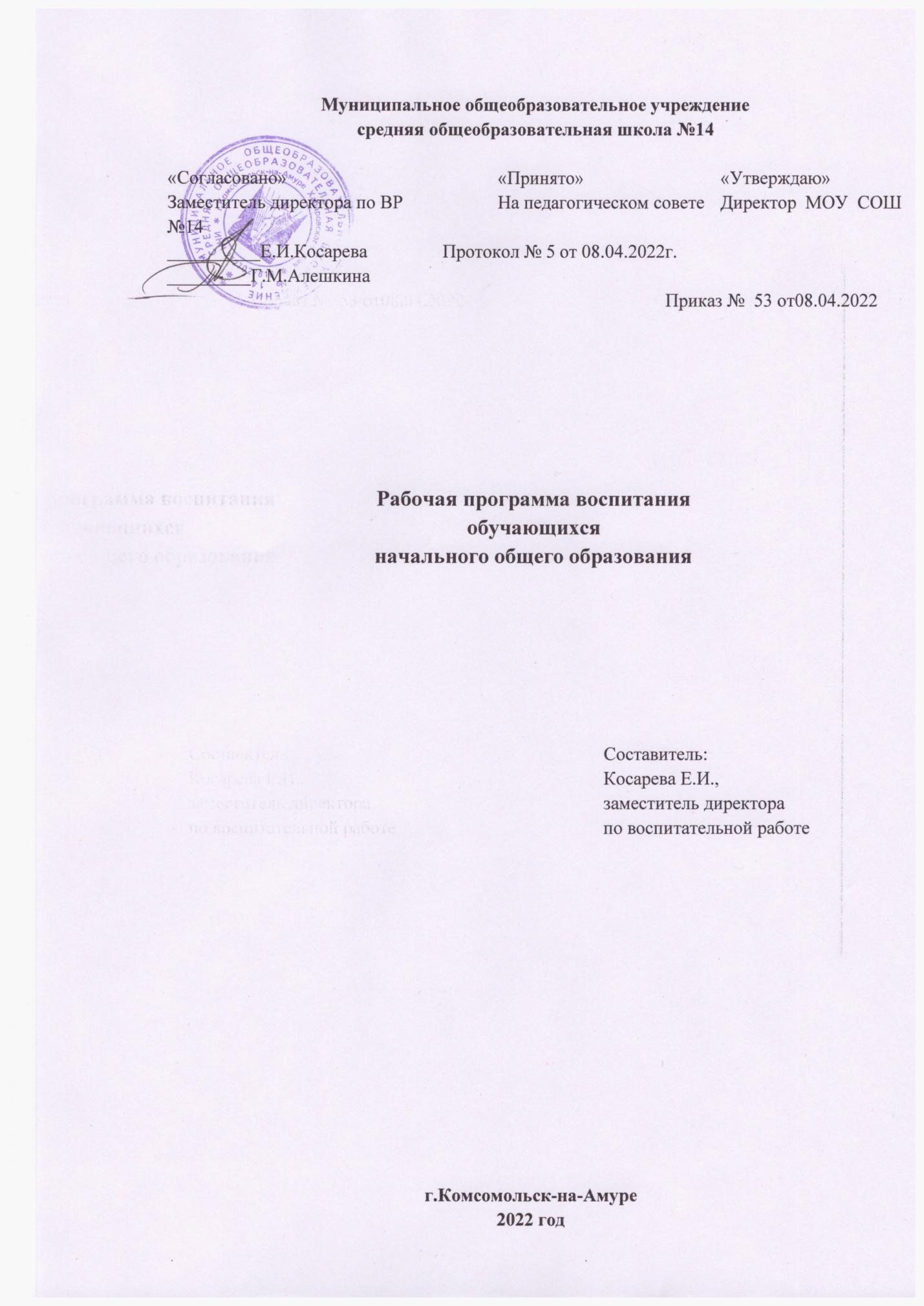 Пояснительная запискаРабочая программа воспитания обучающихся начального общего образования МОУ СОШ № 14 (далее Программа) разработана в соответствии с учётом Федерального закона от 29.12.2012 № 273-ФЗ «Об образовании в Российской Федерации», государственной политики в сфере воспитания, Стратегии развития воспитания в Российской Федерации на период до 2025 года (Распоряжение Пра-
вительства Российской Федерации от 29.05.2015 № 996-р) и Плана мероприятий по её реализации в 2021-2025 гг. (Распоряжение Правительства Российской Федерации от 12.11.2020 № 2945-р), Стратегии национальной безопасности Российской Федерации (Указ Президента Российской Федерации от 02.07.2021 № 400), федеральных государственных образовательных стандартов (далее — ФГОС) начального общего образования (Приказ Минпросвещения России от 31.05.2021 №  286). Рабочая программа воспитания предназначена для планирования и организации системной воспитательной деятельности; разрабатана и утверждена с участием коллегиальных органов управления МОУ СОШ №14; реализуется в единстве урочной и внеурочной деятельности, осуществляемой совместно с семьёй и другими участниками образовательных отношений, социальными институтами воспитания; предусматривает приобщение обучающихся к российским традиционным духовным ценностям, включая ценности своей этнической группы, правилам и нормам поведения, принятым в российском обществе на основе российских базовых конституционных норм и ценностей, историческое просвещение, формирование российской культурной и гражданской идентичности обучающихся. Цель и задачи воспитанияСовременный российский национальный воспитательный идеал — высоконравственный, творческий, компетентный гражданин России, принимающий судьбу Отечества как свою личную, осознающий ответственность за настоящее и будущее страны, укоренённый в духовных и культурных традициях многонационального народа Российской Федерации. В  соответствии с этим идеалом и нормативными правовыми актами Российской Федерации в сфере образования цель воспитания, воспитательной деятельности в МОУ СОШ № 14: создание условий для личностного развития обучающихся, их самоопределения и социализации на основе социокультурных, духовно-нравственных ценностей и принятых в российском обществе правил и норм поведения в интересах человека, семьи, общества и государства, формирование у обучающихся чувства патриотизма, гражданственности, уважения к памяти защитников Отечества и подвигам Героев Отечества, закону и правопорядку, человеку труда и старшему поколению, взаимного уважения, бережного отношения к культурному наследию и традициям многонационального народа Российской Федерации, природе и окружающей среде (Федеральный закон от 29.12.2012 № 273-ФЗ «Об образовании в Российской Федерации»). Воспитательная деятельность в МОУ СОШ № 14 планируется и осуществляется на основе аксиологического, антропологического, культурно-сторического, системно-деятельностного, личностно-ориентированного подходов и с учётом принципов воспитания: гуманистической направленности воспитания, совместной деятельности детей и взрослых, следования нравственному примеру, безопасной жизнедеятельности, инклюзивности, возрастосообразности.Направления воспитания 
Программа реализуется в единстве учебной и воспитательной деятельности общеобразовательной организации по основным направлениям воспитания в соответствии с ФГОС:● гражданское воспитание — формирование российской гражданской идентичности, принадлежности к общности граждан Российской Федерации, к народу России как источнику власти в Российском государстве и субъекту тысячелетней российской государственности, изучение и уважение прав, свобод и обязанностей гражданина России;● патриотическое воспитание — воспитание любви к родному краю, Родине, своему народу, уважения к другим народам России; историческое просвещение, формирование российского национального исторического сознания, российской культур-
ной идентичности;● духовно-нравственное воспитание — воспитание на основе духовно-нравственной культуры народов России, традиционных религий народов России, формирование традиционных российских семейных ценностей; воспитание честности, доброты, милосердия, сопереживания, справедливости, коллективизма, дружелюбия и взаимопомощи, уважения к старшим, к памяти предков, их вере и культурным традициям;● эстетическое воспитание — формирование эстетической культуры на основе российских традиционных духовных ценностей, приобщение к лучшим образцам отечественного и мирового искусства;● физическое воспитание, формирование культуры здорового образа жизни и эмоционального благополучия — развитие физических способностей с учётом возможностей и состояния здоровья, навыков безопасного поведения в природной и социальной среде, резвычайных ситуациях;● трудовое воспитание — воспитание уважения к труду, трудящимся, результатам труда (своего и других людей), ориентация на трудовую деятельность, получение профессии, личностное самовыражение в продуктивном, нравственно достойном труде в российском обществе, на достижение выдающихся результатов в профессиональной деятельности;● экологическое воспитание — формирование экологической культуры, ответственного, бережного отношения к природе, окружающей среде на основе российских традиционных духовных ценностей, навыков охраны, защиты, восстановления природы, окружающей среды;● воспитание ценностей научного познания — воспитание стремления к познанию себя и других людей, природы и общества, к получению знаний, качественного образования с учётом личностных интересов и общественных потребностей.Целевые ориентиры результатов воспитания на уровне начального общего образования.Целевые ориентиры.Гражданско-патриотическое воспитание
Знающий и любящий свою малую родину, свой край, имеющий представление о Родине — России, её территории, расположении.
Сознающий принадлежность к своему народу и к общности граждан России, проявляющий уважение к своему и другим народам.
Понимающий свою сопричастность к прошлому, настоящему и будущему родного края, своей Родины — России, Российского государства.
Понимающий значение гражданских символов (государственная символика России, своего региона), праздников, мест почитания героев и защитников Отечества, проявляющий к ним уважение.
Имеющий первоначальные представления о правах и ответственности человека в обществе, гражданских правах и обязанностях.
Принимающий участие в жизни класса, общеобразовательной организации, в доступной по возрасту социально значимой деятельности.Духовно-нравственное воспитание
Уважающий духовно-нравственную культуру своей семьи, своего народа, семейные ценности с учётом национальной, религиозной принадлежности.
Сознающий ценность каждой человеческой жизни, признающий индивидуальность и достоинство каждого человека. 
Доброжелательный, проявляющий сопереживание, готовность оказывать помощь, выражающий неприятие поведения, причиняющего физический и моральный вред другим людям, уважающий старших. 
Умеющий оценивать поступки с позиции их соответствия нравственным нормам, осознающий ответственность за свои поступки.
Владеющий представлениями о многообразии языкового и культурного пространства России, имеющий первоначальные навыки общения с людьми разных народов, вероисповеданий. 
Сознающий нравственную и эстетическую ценность литературы, родного языка, русского языка, проявляющий интерес к чтению.
Эстетическое воспитание
Способный воспринимать и чувствовать прекрасное в быту, природе, искусстве, творчестве людей.
Проявляющий интерес и уважение к отечественной и мировой художественной культуре.
Проявляющий стремление к самовыражению в разных видах художественной деятельности, искусстве.
Выражающий понимание ценности отечественного и мирового искусства, российского и мирового художественного наследия.
Проявляющий восприимчивость к разным видам искусства, понимание эмоционального воздействия искусства, его влияния на поведение людей, умеющий критически оценивать это влияние.
Проявляющий понимание художественной культуры как средства коммуникации и самовыражения в современном обществе, значения нравственных норм, ценностей, традиций в искусстве.
Ориентированный на осознанное творческое самовыражение, реализацию творческих способностей 
в разных видах искусства с учётом российских традиционных духовных и нравственных ценностей, 
на эстетическое обустройство собственного быта.Проявляющий восприимчивость к разным видам искусства, понимание эмоционального воздействия искусства, его влияния на поведение людей, умеющий критически оценивать это влияние.
Проявляющий понимание художественной культуры как средства коммуникации и самовыражения в современном обществе, значения нравственных норм, ценностей, традиций в искусстве.
Ориентированный на осознанное творческое самовыражение, реализацию творческих способностей в разных видах искусства с учётом российских традиционных духовных и нравственных ценностей, на эстетическое обустройство собственного быта.Бережно относящийся к физическому здоровью, соблюдающий основные правила здорового и безопасного для себя и других людей образа жизни, в том числе в информационной среде.
Владеющий основными навыками личной и общественной гигиены, безопасного поведения в быту, природе, обществе.
Ориентированный на физическое развитие с учётом возможностей здоровья, занятия физкультурой и спортом.
Сознающий и принимающий свою половую принадлежность, соответствующие ей психофизические и поведенческие особенности с учётом возраста. 
Трудовое воспитание
Сознающий ценность труда в жизни человека, семьи, общества. 
Проявляющий уважение к труду, людям труда, бережное отношение к результатам труда, ответственное потребление. 
Проявляющий интерес к разным профессиям.
Участвующий в различных видах доступного по возрасту труда, трудовой деятельности.
Экологическое воспитание
Понимающий ценность природы, зависимость жизни людей от природы, влияние людей на природу, окружающую среду.
Проявляющий любовь и бережное отношение к природе, неприятие действий, приносящих вред природе, особенно живым существам.
Выражающий готовность в своей деятельности придерживаться экологических норм.
Ценности научного познания
Выражающий познавательные интересы, активность, любознательность и самостоятельность в познании, интерес и уважение к научным знаниям, науке.
Обладающий первоначальными представлениями о природных и социальных объектах, многообразии объектов и явлений природы, связи живой и неживой природы, о науке, научном знании.
Имеющий первоначальные навыки наблюдений, систематизации и осмысления опыта в естественнонаучной и гуманитарной областях знания.ОСОБЕННОСТИ ОРГАНИЗУЕМОГО В ОБРАЗОВАТЕЛЬНОЙ ОРГАНИЗАЦИИ ВОСПИТАТЕЛЬНОГО ПРОЦЕССАМуниципальное общеобразовательное учреждение средняя общеобразовательная школа № 14 открыта в 1973 году.Школа размещена в типовом здании площадью 5615 кв.м., имеет 30 кабинетов. Школа работает в режиме пятидневной учебной недели. Школа располагает полным перечнем учебно-наглядных пособий, техническими средствами обучения, системой выхода в Интернет, собственным сайтом, библиотечным фондом научно-методической литературы и учебниками, интерактивными средствами обучения.Существенное влияние на качество образования оказывает профессиональное мастерство педагогических кадров. В школе работает стабильный высокопрофессиональный коллектив, который обеспечивает воспитательный процесс на высоком уровне, внедряет новое содержание образования и современные технологии воспитания. Педагогический коллектив школы  составляет 46 человек, из них административно-управленческий персонал – 6, педагоги- 35 человек, пед. персонал - 5.  Из них высшую квалификационную категорию имеют – 14 человек, 1 – 5 человек. Средний возраст педагогов -42 года.  Школа №14 имеет высокий рейтинг среди образовательных организаций города.На  VI Всероссийском образовательном форуме «Школа будущего» МОУ СОШ № 14 была признана лауреатом конкурса «100 лучших школ России». Школа имеет свидетельство участника Единого Национального  Реестра «Ведущих образовательных учреждений Российской Федерации».В   2001 году в школе созданы юридические классы, это стало совместным проектом отдела образования и Управления внутренних дел по Комсомольску - на - Амуре. Учащиеся юридических классов на профессиональном уровне изучают обществознание, физическую культуру, ОБЖ. Под руководством кураторов они проходят строевую, огневую и физическую подготовку, узнают основы правовых дисциплин, в своем большинстве являются волонтерами-наставниками для детей среднего и младшего звена: проводят для них различные мероприятия, вовлекают во внеурочную деятельность. Сами учащиеся-юристы не раз становились призерами Всероссийских и городских конкурсов: в 2019 во Всероссийском конкурсе «Сыны и дочери Отечества» в г.Уссурийске знаменный отряд юридического класса получил Диплом III степени, в 2020 году прошел Заключительный этап  всероссийского патриотического конкурса «Сыны и дочери Отечества», где был завоеван Золотой диплом; в 2021 году в городском фестивале профильных классов «Вектор профессионального роста» юристы стали обладателями Диплома I степени.Школа – победитель Всероссийского конкурса общеобразовательных учреждений, активно внедряющих инновационные образовательные программы (2007 год).Основные традициями воспитания в образовательной организации:-        смотр юридических классов;встречи с ветеранами Великой Отечественной войны, ветеранами трудового фронта и детьми войны;совместные концертные программы с хором ветеранов ВОВ и тружеников тыла «Казаки» ко Дню Победы;театральные постановки школьной студии «Ковчег», посвященные выдающимся событиям исторического прошлого нашего Отечества («А зори здесь тихие…», «Я Родиной и совестью не торгую. Генерал Карбышев», «Счастливая Ахматова», «Ленинградская мадонна», «Николай Заболоцкий. История моего заключения» и духовно-нравственной направленности «Я – это ты!» по повести православного писателя Н.Блохина); выступление педагогического состава на городских конкурсах  самодеятельного творчества, смотры юридических классов.в школе создаются такие условия, чтобы по мере взросления ребенка увеличивалась и его роль в совместных делах школы (от пассивного наблюдателя до организатора);в проведении общешкольных дел отсутствует соревновательность между классами и максимально поощряется конструктивное межклассное и межвозрастное взаимодействие школьников; педагоги школы ориентированы на формирование коллективов в рамках школьных классов, кружков, студий, секций и иных детских объединений, на установление в них доброжелательных и товарищеских взаимоотношений.Географически МОУ СОШ №14 находится в центре города. Недалеко расположены городской Дворец творчества детей и молодежи, библиотека имени Н. Островского, Драмтеатр, кинотеатры «Факел», «Красный», художественный музей, детская библиотека имени М.Горького, краеведческий музей, университеты АмГУ и КнАГУ.Спортивно-оздоровительные учреждения представлены находящимися в микрорайоне стадионом «Авангард» и детской спортивной школой. Для социально-экономического окружения школы характерно наличие в микрорайоне крупного промышленного предприятия ООО «Амурский судостроительный завод». Рядом расположены общеобразовательные школы № 27, 22, 32, 51 и гимназия № 9.Среди жителей микрорайона достаточный процент людей с высшим образованием. В 2014 году школа прошла аккредитацию и имеет лицензию на ведение образовательной деятельности (бессрочно).Социальный статус семей учащихся:По состоянию на 1 сентября 2022 года в школе 722 обучающихся.Контингент обучающихся стабилен. Движение учащихся происходит по объективным  причинам, связанным с переменой места жительства родителей.В школе обучаются разные категории детей: Итогом воспитательной работы является положительная динамика правонарушений обучающихся, высокий процент занятости учащихся во внеурочной деятельности и высокий уровень личностных достижений обучающихся.ВИДЫ, ФОРМЫ И СОДЕРЖАНИЕ ДЕЯТЕЛЬНОСТИПрактическая реализация цели и задач воспитания осуществляется в рамках следующих направлений воспитательной работы школы. Каждое из них представлено в соответствующем модуле.Инвариантные модули.Модуль «Школьный урок» Реализация воспитательного потенциала уроков (урочной деятельности, аудиторных занятий в рамках максимально допустимой учебной нагрузки) предусматривает:● максимальное использование воспитательных возможностей содержания учебных предметов для формирования у обучающихся российских традиционных духовно-нравственных и социокультурных ценностей, российского исторического сознания на основе исторического просвещения; подбор соответствующего тематического содержания, текстов для чтения, задач для решения, проблемных ситуаций для обсуждений;● включение учителями в рабочие программы по всем учебным предметам, курсам, модулям целевых ориентиров результатов воспитания, их учёт в формулировках воспитательных задач уроков, занятий, освоения учебной тематики, их реализация в обучении; ● включение учителями в рабочие программы учебных предметов, курсов, модулей тематики в соответствии с календарным планом воспитательной работы;● выбор методов, методик, технологий, оказывающих воспитательное воздействие на личность, в соответствии с воспитательным идеалом, целью и задачами воспитания, целевыми ориентирами результатов воспитания; реализация приоритета воспитания в учебной деятельности;● привлечение внимания обучающихся к ценностному аспекту изучаемых на уроках предметов, явлений и событий, инициирование обсуждений, высказываний своего мнения, выработки своего личностного отношения к изучаемым событиям, явлениям, лицам; ● применение интерактивных форм учебной работы — интеллектуальных, стимулирующих познавательную мотивацию, игровых методик, дискуссий, дающих возможность приобрести опыт ведения конструктивного диалога; групповой работы, которая учит строить отношения и действовать в команде, способствует развитию критического мышления; ● побуждение обучающихся соблюдать нормы поведения, правила общения со сверстниками и педагогами, соответствующие укладу общеобразовательной организации; установление и поддержку доброжелательной атмосферы; ● организацию шефства мотивированных и эрудированных обучающихся над неуспевающими одноклассниками, в том числе с особыми образовательными потребностями, дающего обучающимся социально значимый опыт сотрудничества и взаимной помощи;● инициирование и поддержку исследовательской деятельности обучающихся в форме индивидуальных и групповых проектов.Модуль «Внеурочная деятельность»
Реализация воспитательного потенциала внеурочной деятельности в целях обеспечения индивидуальных потребностей обучающихся осуществляется в рамках выбранных обучающимися курсов, занятий 
Модуль «Основные школьные дела» (ОШД)Реализация воспитательного потенциала основных школьных дел предусматривает:● общешкольные праздники, ежегодные творческие (театрализованные, музыкальные, литературные и т. п.) мероприятия, связанные с (общероссийскими, региональными) праздниками, памятными датами, в которых участвуют все классы. Например, День здоровья «Здравствуй, осень золотая!»,  «Новогодний серпантин»,  «Этот День Победы» и другие● участие во всероссийских акциях, посвящённых значимым событиям в России, мире● торжественные мероприятия, связанные с завершением образования, переходом на следующий уровень образования, символизирующие приобретение новых социальных статусов в общеобразовательной организации, обществе. Например, Праздник Букваря, Посвящение в Первоклассники, театральные постановки, праздник ко Дню учителя, 8 марта, Последние Звонки др.● церемонии награждения (по итогам учебного периода, года) обучающихся и педагогов за участие в жизни школы достижения в конкурсах, соревнованиях, олимпиадах. Например, «Школьный Олимп», Линейки по параллелям и др.● социальные проекты, совместно разрабатываемые и реализуемые обучающимися и пе-
дагогами, в том числе с участием социальных партнёров, комплексы дел благотворительной, экологической, патриотической, трудовой и др. направленности; Например, «Дань добра и уважения старшему поколению», «Добрая суббота», «Волонтерские практики», День Отца, День Матери и др.● разновозрастные сборы, многодневные выездные события, включающие в себя комплекс коллективных творческих дел гражданской, патриотической, историко-краеведческой, экологической, трудовой, спортивно-оздоровительной и др. направленности. Например, День Тигра, экскурсии в краеведческий музей, походы в Силинский парк, Пастораль и др.● вовлечение по возможности каждого обучающегося в школьные дела в разных ролях (сценаристов, постановщиков, исполнителей, корреспондентов, ведущих, декораторов, музыкальных редакторов, ответственных за костюмы и оборудование, за приглашение и встречу гостей и т. д.), помощь обучающимся в освоении навыков подготовки, проведения, анализа общешкольных дел. Например, театральные постановки, праздник ко Дню учителя, 8 марта и др.● наблюдение за поведением обучающихся в ситуациях подготовки, проведения, анализа основных школьных дел, мероприятий, их отношениями с обучающимися разных возрастов, с педагогами и другими взрослыми.Модуль «Классное руководство»
Реализация воспитательного потенциала классного руководства (деятельности педагогических работников, осуществляющих классное руководство как особого вида педагогическую деятельность, направленную в первую очередь на решение задач воспитания и социализации обучающихся) предусматривает ● планирование и проведение классных часов;
● инициирование и поддержку участия класса в общешкольных мероприятиях, делах, оказание необходимой помощи обучающимся в их подготовке, проведении и анализе;● организация интересных и полезных для личностного развития обучающихся совместных дел, позволяющих вовлекать в них обучающихся с разными потребностями, способностями, давать возможности для самореализации, устанавливать и укреплять доверительные отношения, стать для них значимым взрослым, задающим образцы поведения; ● сплочение коллектива класса через игры и тренинги на командообразование, внеучебные и внешкольные мероприятия, походы, экскурсии, празднования дней рождения обучаихся, 
классные вечера; ● выработку совместно с обучающимися правил поведения класса, участие в выработке таких правил поведения в общеобразовательной организации; ● изучение особенностей личностного развития обучающихся путём наблюдения за их поведением, в специально создаваемых педагогических ситуациях, в играх, беседах по нравственным проблемам; результаты наблюдения сверяются с результатами бесед с родителями, учителями, а также (при необходимости) со школьным психологом; ● доверительное общение и поддержку обучающихся в решении проблем (налаживание взаимоотношений с одноклассниками или педагогами, успеваемость и т. д.), совместный поиск решений проблем, коррекцию поведения обучающихся через частные беседы индивидуально и вместе с их родителями, с другими обучающимися класса;● индивидуальную работу с обучающимися класса по ведению личных портфолио, в которых они фиксируют свои учебные, творческие, спортивные, личностные достижения;● регулярные консультации с учителями-предметниками, направленные на формирование единства требований по вопросам воспитания и обучения, предупреждение и/или разрешение конфликтов между учителями и обучающимися;● проведение мини-педсоветов для решения конкретных проблем класса, интеграции воспитательных влияний педагогов на  обучающихся, привлечение учителей-предметников к участию в классных делах, дающих им возможность лучше узнавать и понимать обучающихся, общаясь и наблюдая их во внеучебной обстановке, участвовать в родительских собраниях класса;● организацию и проведение регулярных родительских собраний, информирование родителей об успехах и проблемах обучающихся, их положении в классе, жизни класса в целом, помощь родителям и иным членам семьи в отношениях с учителями, администрацией; ● создание и организацию работы родительского комитета класса, участвующего в решении вопросов воспитания и обучения в классе, общеобразовательной организации;● привлечение родителей (законных представителей), членов семей обучающихся к организации и проведению воспитательных дел, мероприятий в классе и общеобразовательной организации;● проведение в классе праздников, конкурсов, соревнований и т. п.Модуль «Внешкольные мероприятия»
Реализация воспитательного потенциала внешкольных мероприятий предусматривает:● внешкольные мероприятия, в том числе организуемые совместно с социальными партнёрами школы: родительской общественностью, Всероссийским движением «Боевое братство», ЦГБ им. Н. Островского и др.;● внешкольные тематические мероприятия воспитательной направленности, организуемые педагогами по изучаемым учебным предметам, курсам, модулям;● экскурсии, походы выходного дня (в художественный и краеведческий музей,  технопарк «Кванториум», на предприятие и др.), организуемые в классах классными руководителями, в том числе совместно с родителями (законными представителями) обучающихся с привлечением их  планированию, организации, проведению, оценке мероприятия;● литературные, исторические, экологические и другие походы, экскурсии, организуемые педагогами, в том числе совместно с родителями (законными представителями) обучающихся (для изучения историко-культурных мест, событий, биографий проживавших в этой местности российских поэтов и писателей, деятелей науки, природных и историко-культурных ландшафтов, флоры и фауны и др.); ● выездные события, включающие в себя комплекс коллективных творческих дел, в процессе которых складывается детско-взрослая общность, характеризующаяся доверительными взаимоотношениями, ответственным отношением к делу, атмосферой эмоционально-психологического комфорта.Модуль «Организация предметно-пространственной среды»
Реализация воспитательного потенциала предметно-пространственной среды предусматривает ● оформление внешнего вида, фасада, холла при входе, здания общеобразовательной организации государственной символикой Российской Федерации, субъекта Российской Федерации, муниципального образования (флаг, герб);● художественные изображения (символические, живописные, фотографические, интерактивные аудио и видео) природы России, региона, местности, предметов традиционной культуры и быта, духовной культуры народов России;● звуковое пространство в общеобразовательной организации — исполнение гимна Российской Федерации; ● «места гражданского почитания» на прилегающей территории для общественно-гражданского почитания лиц, мест, событий в истории России; мемориалы воинской славы, 
памятники, памятные доски  «места новостей» — оформленные места, стенды в помещениях (холл первого этажа, рекреации), содержащие в доступной, привлекательной форме новостную информацию позитивного гражданско-патриотического, духовно-нравственного содержания, поздравления педагогов и обучающихся и т. п.;● размещение регулярно сменяемых экспозиций творческих работ обучающихся, демонстрирующих их способности, знакомящих с работами друг друга, фотоотчётов об интересных событиях в общеобразовательной организации;● благоустройство, озеленение территории при общеобразовательной организации, спортивных и игровых площадок, доступных и безопасных оздоровительно-рекреационных зон, свободное, игровое пространство общеобразовательной организации, зоны активного и тихого отдыха; ● событийный дизайн — оформление пространства проведения событий праздников, церемоний, торжественных линеек, творческих вечеров; ● акцентирование внимания обучающихся на важных для воспитания ценностях, правилах, традициях, укладе общеобразовательной организации, актуальных вопросах безопасности, профилактики (стенды, плакаты, инсталляции и др.). Предметно-пространственная среда строится как максимально доступная для обучающихся с особыми образовательными потребностями и ОВЗ.Модуль «Взаимодействие с родителями (законными представителями)»Одной из педагогических задач разработки и реализации данной программы является организация эффективного взаимодействия школы и семьи в целях духовно-нравственного развития и воспитания учащихся в следующих направлениях:повышение педагогической культуры родителей  (законных представителей) учащихся путем проведения родительских лекториев, Дней открытых дверей, публикации на сайте школы Отчета по самообследованию по итогам работы за год. совершенствования межличностных отношений педагогов, учащихся и родителей путем организации совместных мероприятий, праздников, акций: социальный проект «Дань добра и уважения старшему поколению», «День здоровья», «Папа, мама я – спортивная семья», «День матери», Дискуссионная площадка с участием представителей РПЦ, «Последний звонок».расширение партнёрских взаимоотношений с родителями путем привлечения их к активной деятельности в составе Управляющего Совета школы, активизации деятельности родительских комитетов классных коллективов учащихся, проведения совместных школьных акций в микрорайоне школы.В МОУ СОШ № 14 создано социально открытое пространство, когда педагоги, сотрудники школы, родители разделяют ключевые смыслы духовных и нравственных ценностей, положенных в основание данной программы, стремясь к их реализации в практической жизнедеятельности: в содержании и построении уроков; в способах организации совместной деятельности взрослых и детей в учебной и внеучебной деятельности; в характере общения и сотрудничества взрослого и ребенка;в опыте организации индивидуальной, групповой, коллективной деятельности учащихся;в специальных событиях, спроектированных с  учётом определенной ценности и смысла;в личном примере педагогов ученикам. Система работы школы по повышению педагогической культуры родителей основана на следующих  принципах:совместная педагогическая деятельность семьи и школы;сочетание педагогического просвещения с педагогическим самообразованием родителей;педагогическое внимание, уважение и требовательность к родителям;поддержка и индивидуальное сопровождение становления и развития педагогической культуры каждого из родителей;содействие родителям в решении индивидуальных проблем воспитания детей;опора на положительный опыт семейного воспитания.Формы работы:родительские собрания, родительские конференции, организационно-деятельностные и психологические игры, собрания-диспуты, родительские лектории, семейные гостиные, встречи за круглым столом, вечера вопросов и ответов, семинары, педагогические практикумы, тренинги для родителей и др.Модуль «Профилактика и безопасность»
Реализация воспитательного потенциала профилактической деятельности в целях формирования и поддержки безопасной и комфортной среды в общеобразовательной организации предусматривает:
● деятельность педагогического коллектива по созданию в общеобразовательной организации эффективной профилактической среды обеспечения безопасности жизнедеятельности как условия успешной воспитательной деятельности;● проведение исследований, мониторинга рисков безопасности и  ресурсов повышения безопасности, выделение и психолого-педагогическое сопровождение групп риска обучающихся  по разным направлениям (агрессивное поведение, зависимости и др.);● проведение коррекционно-воспитательной работы с обучающимся групп риска силами педагогического коллектива и с привлечением сторонних специалистов (психологов, коррекционных педагогов, работников социальных служб, правоохранительных органов, опеки и т. д.); ● разработку и реализацию профилактических программ, направленных на работу как с девиантными обучающимися, так и с их окружением, организацию межведомственного взаимодействия;● вовлечение обучающихся в воспитательную деятельность, проекты, программы профилактической направленности социальных и природных рисков, реализуемые в общеобразовательной организации и в социокультурном окружении с обучающимися, педагогами, родителями (антинаркотические, антиалкогольные, против курения; безопасность в цифровой среде; профилактика вовлечения в деструктивные группы в социальных сетях, деструктивные молодёжные, религиозные объединения, культы, субкультуры; безопасность дорожного движения; безопасность на воде, безопасность на транспорте; противопожарная безопасность; гражданская оборона; антитеррористическая, антиэкстремистская безопасность и т. д.);● профилактику правонарушений, девиаций посредством организации деятельности, альтернативной девиантному поведению — познания (путешествия), испытания себя (походы, спорт), значимого общения, творчества, деятельности (в том числе профессиональной, религиозно-духовной, благотворительной, искусства и др.);● профилактику расширения групп, семей обучающихся, требующих специальной психолого-педагогической поддержки и сопровождения (слабоуспевающие, социально запущенные, социально неадаптированные дети-мигранты, обучающиеся с ОВЗ и т. д.).Результативность деятельности в данном направлении предполагается через организационную, диагностическую, профилактическую работу с обучающимися,  с родителями.При этом работа по профилактике ведется со всеми участниками образовательного процесса: педагогами, родителями, обучающимися, используются разнообразные формы работы:Модуль «Профориентация»Совместная деятельность педагогов и школьников по направлению «профориентация» включает в себя профессиональное просвещение школьников начального звена. Задача совместной деятельности педагога и ребенка – познакомить  школьника с разными профессиями, формировать позитивный взгляд на труд в постиндустриальном мире.  Формы работы по профориентации учащихся начальной школы1 уровеньПриобретение школьником  социальных знаний.Тематические беседы, классные часы; кружки технического творчества; творческие конкурсы; субботник;  встречи с интересными людьми. Например, участие в работе всероссийских профориентационных уроков в рамках проектов «Киноуроки в школе», «Открытые уроки. РФ».2 уровеньФормирование ценностного отношения к социальной реальности.Экскурсии на предприятия города;анкетирование;творческие конкурсы;социальные акции.Например, классные часы-встречи с представителями предприятий, организаций.Вариативные модули.Модуль  «Дополнительное образование»С 1 января 2019 года школа подключилась к внедрению системы персонифицированного финансирования. Данная система предусматривает наличие у ребенка именного сертификата, на котором закреплены бюджетные средства для оплаты кружков и секций дополнительного образования. Таким образом, ОУ может привлекать дополнительное бюджетное финансирование. Школа вошла в реестр поставщиков образовательных услуг и внесла в специальный навигатор информационной системы следующие образовательные программы:1.Дополнительная общеобразовательная общеразвивающая программа «Подвижные игры» - 1 год (Токарева Ю.П.);2. Дополнительная общеобразовательная общеразвивающая программа «Мини-футбол» -1год (Зуев В.А.);3. Дополнительная общеобразовательная общеразвивающая программа «Художественная обработка древесины» - 1 год (Цымбалюк Т.М.);4. Дополнительная общеобразовательная общеразвивающая программа «Росток» - 1 год (Бабурина О.А.);5. Дополнительная общеобразовательная общеразвивающая программа «Ветеран» - 1 год (Науменко А.В.);6. Дополнительная общеобразовательная общеразвивающая программа «Я - комсомольчанин» - 1 год (Черменина Т.Н.);7. Дополнительная общеобразовательная общеразвивающая программа «Истоки культуры» - 1 год (Черменина Т.Н.);8. Дополнительная общеобразовательная общеразвивающая программа «Экскурсовод» - 2 года (Черменина Т.Н.);9. Дополнительная общеобразовательная общеразвивающая программа «Пластун» - 1 год (Фузеев В.В..);10. Дополнительная общеобразовательная общеразвивающая программа «Ковчег» - 2 года (Косарева Е.И.);11. Дополнительная общеобразовательная общеразвивающая программа «Робототехника» - краткосрочная (Цымбалюк Т.М.)12.Дополнительная общеобразовательная общеразвивающая программа «Край, в котором я живу» - 1год (Гасымова К.А.)13.Дополнительная общеобразовательная общеразвивающая программа «Мир песен»  - 1год (Серова Г.В.)14.Дополнительная общеобразовательная общеразвивающая программа «Основы спортивного туризма»  - краткосрочная (Фузеев В.В.)15.Дополнительная общеобразовательная общеразвивающая программа «Калейдоскоп событий в России»  -1 год (Науменко А.Н.)16.Дополнительная общеобразовательная общеразвивающая программа «Подготовка к сдаче нормативов ГТО»  -1 год (Токарева Ю.П.)17.Дополнительная общеобразовательная общеразвивающая программа «Спортивные бальные танцы»  -1 год (Морозова Е.С.)18.Дополнительная общеобразовательная общеразвивающая программа «Спортивные бальные танцы»  -1 год (Морозова Е.С.)19.Дополнительная общеобразовательная общеразвивающая программа «Фитнес и спортивные танцы»  -краткосрочная (Морозова Е.С.)20.Дополнительная общеобразовательная общеразвивающая программа «Антураж»  - 1 год (Черменина Т.Н.)19.Дополнительная общеобразовательная адаптированная программа «#МЫВМЕСТЕ#»  -1 год (Чирва Л.И.) Модуль «Школьный театр»В соответствие с комплексным планом по развитию и реализации проекта «Школьный театр» с 2022 по 2024 год в Хабаровском крае, утвержденным Министерством образования и науки ХК, Министерством культуры ХК от 16.01.2022г., в школе реализуется программа по театральному творчеству: Дополнительная общеобразовательная общеразвивающая программа театральной студии «Ковчег». Цель программы: развитие творчески активной личности средствами театральной деятельности, содействие её жизненному и профессиональному самоопределению. Актуальность программы определяется необходимостью социализации ребёнка в современном обществе, его жизненного и профессионального самоопределения. Программа  даёт возможность каждому ребёнку не только развиваться творчески, но и решать вопросы его социализации и адаптации в обществе. Деятельность театральной студии «Ковчег» отвечает задачам развития духовно-нравственных ценностей, через театральные постановки приобщает детей к традициям отечественной культуры.Для учащихся начальной школы театральной студией «Ковчег» были представлены постановки по сказкам К.И. Чуковского «Телефон», «Муха-Цокотуха», Н. Носова «Бобик в гостях у Барбоса» и по произведению православного писателя Н. Блохина «Я – это ты!». С постановкой «Бобик в гостях у Барбоса» театральная студия выступила перед воспитанниками детского дома № 8 в рамках Всероссийской недели добра и конкурса «Лучшая добровольческая акция», за что была отмечена Благодарностью Администрации г. Комсомольска-на-Амуре. С постановкой «Я – это ты!» театральная студия выступила в Амурской епархии перед прихожанами храмов и соборов г. Комсомольска-на-Амуре и получила Благодарственное письмо главы Амурской и Чегдомынской епархии, епископа Николая.Модуль «Детские общественные объединения»Действующее на базе школы детское общественное объединение – это добровольное, самоуправляемое, некоммерческое формирование, созданное по инициативе детей и взрослых, объединившихся на основе общности интересов для реализации общих целей, указанных в уставе общественного объединения. Его правовой основой является ФЗ от 19.05.1995 N 82-ФЗ (ред. от 20.12.2017) "Об общественных объединениях" (ст. 5).В 2020 году школа вступила в РДШ, став первичной организацией. Детское объединение школы  «РДШ – Лидер» на протяжении всего учебного года тесно сотрудничало с социально ориентированными  некоммерческими организациями города: отделом по делам молодежи и физической культуры, краевым центром социального воспитания и здоровья, ЦВР «Юность», Кванториум, первичной организацией ветеранов ВОВ и УТФ, образовательными учреждениями, учреждениями культуры. Воспитание в детском общественном объединении осуществляется через: - утверждение и последовательную реализацию в детском общественном объединении демократических процедур (выборы руководящих органов объединения, подотчетность выборных органов общему сбору объединения; ротация состава выборных органов и т.п.), дающих ребенку возможность получить социально значимый опыт гражданского поведения;- организацию общественно полезных дел, дающих детям возможность получить важный для их личностного развития опыт деятельности, направленной на помощь другим людям, своей школе, обществу в целом; развить в себе такие качества как забота, уважение, умение сопереживать, умение общаться, слушать и слышать других. Такими делами могут являться посильная помощь, оказываемая школьниками пожилым людям; совместная работа с учреждениями социальной сферы (проведение культурно-просветительских и развлекательных мероприятий для посетителей этих учреждений, помощь в благоустройстве территории данных учреждений и т.п.);  участие школьников в работе на прилегающей к школе территории (работа в школьном саду, уход за деревьями и кустарниками, благоустройство клумб) и другие;- договор, заключаемый между ребенком и детским общественным объединением, традиционной формой которого является Торжественное обещание при вступлении в объединение. Договор представляет собой механизм, регулирующий отношения, возникающие между ребенком и коллективом детского общественного объединения, его руководителем, школьниками, не являющимися членами данного объединения;- клубные встречи – формальные и неформальные встречи членов детского общественного объединения для обсуждения вопросов управления объединением, планирования дел в школе и микрорайоне, совместного пения, празднования знаменательных для членов объединения событий. Например, Дни единых действий РДШ и др.;- рекрутинговые мероприятия в начальной школе, реализующие идею популяризации деятельности детского общественного объединения, привлечения в него новых участников (проводятся в форме игр, квестов, театрализаций и т.п.). Например, интерактивная игра «Твои права и обязанности – твоя свобода и ответственность»- поддержку и развитие в детском объединении его традиций и ритуалов, формирующих у ребенка чувство общности с другими его членами, чувство причастности к тому, что происходит в объединении (реализуется посредством введения особой символики детского объединения, проведения ежегодной церемонии посвящения в члены детского объединения, создания и поддержки интернет-странички детского объединения в соцсетях, организации деятельности пресс-центра детского объединения, проведения традиционных огоньков – формы коллективного анализа проводимых детским объединением дел). Например, «Посвящение в члены РДШ», марафон «Я – лидер», «Мы – команда!», форум «Территория успеха!», «Классные встречи» и др.;- участие членов детского общественного объединения в волонтерских акциях, деятельности на благо конкретных людей и социального окружения в целом. Это может быть как участием школьников в проведении разовых акций, которые часто носят масштабный характер, так и постоянной деятельностью школьников. Система поощрения социальной успешности и проявлений активной жизненной позиции обучающихсяСистема поощрения проявлений активной жизненной позиции и  социальной успешности обучающихся призвана способствовать формированию у обучающихся ориентации на активную жизненную позицию, инициативность, максимально вовлекать их в совместную 
деятельность в воспитательных целях. Система проявлений активной жизненной позиции и поощрения социальной успешности обучающихся строится на принципах:● публичности, открытости поощрений (информирование всех обучающихся о награждении, проведение награждений в присутствии значительного числа обучающихся);● соответствия артефактов и процедур награждения укладу общеобразовательной организации, качеству воспитывающей среды, символике общеобразовательной организации;● прозрачности правил поощрения (наличие положения о награждениях, неукоснительное следование порядку, зафиксированному в этом документе, соблюдение справедливости при выдвижении кандидатур);● регулирования частоты награждений (недопущение избыточности в поощрениях, чрезмерно больших групп поощряемыхи т. п.);● сочетания индивидуального и коллективного поощрения (использование индивидуальных и коллективных наград даёт возможность стимулировать индивидуальную и коллективную активность обучающихся, преодолевать межличностные противоречия между обучающимися, получившими и не получившими награды);● привлечения к участию в системе поощрений на всех стадиях родителей (законных представителей) обучающихся, представителей родительского сообщества, самих обучающихся, их представителей (с учётом наличия ученического самоуправления), сторонних организаций, их статусных представителей;● дифференцированности поощрений (наличие уровней и типов наград позволяет продлить стимулирующее действие системы поощрения).Формы поощрения проявлений активной жизненной позиции обучающихся и социальной успешности (формы могут быть изменены, их состав расширен): индивидуальные и групповые портфолио, рейтинги, благотворительная поддержка.Ведение портфолио — деятельность обучающихся при её организации и регулярном поощрении классными руководителями, поддержке родителями (законными представителями) по собиранию (накоплению) артефактов, фиксирующих и символизирующих достижения 
обучающегося. Портфолио может включать артефакты признания личностных достижений, достижений в группе, участия в деятельности (грамоты, поощрительные письма, фотографии призов, фото изделий, работ и др.участвовавших в конкурсах и т. д.). Кроме индивидуального портфолио возможно ведение портфолио класса.Рейтинг — размещение имён обучающихся или наименований групп в последовательности, определяемой их успешностью, достижениями в чём-либо. Благотворительная поддержка обучающихся, групп обучающихся (классов и др.) может заключаться в материальной поддержке проведения в общеобразовательной организации воспитательных дел, мероприятий, проведения внешкольных мероприятий, различных форм совместной деятельности воспитательной направленности, в индивидуальной поддержке нуждающихся в помощи обучающихся, семей, педагогических работников. В соответствии с Положением о поощрении обучающихся МОУ СОШ №14 за успехи в учебной, физкультурной, спортивной, общественной, научной, научно-технической, творческой, экспериментальной и инновационной деятельности обучающиеся поощряются за: - успехи в учебной, физкультурной, спортивной, научной, научно-технической, творческой, экспериментальной и инновационной деятельности; - участие и победу в учебных, творческих конкурсах, олимпиадах, спортивных состязаниях, общественных мероприятиях; - поднятие престижа школы на международных, всероссийских, региональных, муниципальных олимпиадах, конкурах, турнирах, фестивалях, конференциях; - общественно-полезную деятельность.За образцовое выполнение своих обязанностей, безупречную учебу, достижения на олимпиадах, конкурсах, смотрах и за другие достижения в учебной и внеучебной деятельности к обучающимся школы могут быть применены следующие виды поощрений:- объявление благодарности обучающемуся;направление благодарственного письма родителям (законным представителям) обучающегося;- награждение похвальным листом, сертификатом,  почетной   грамотой, дипломом, благодарственным письмом в адрес обучающегося  или родителей (законных представителей);- награждение ценным подарком.Внеучебная деятельность учащихся фиксируется в мониторингах активностей класса, школы, края, региона, ДФО и РФ. По итогам данных мониторингов поощрения осуществляются на общешкольных линейках, празднике «Школьный Олимп».ОСНОВНЫЕ НАПРАВЛЕНИЯ САМОАНАЛИЗА ВОСПИТАТЕЛЬНОЙ РАБОТЫ 1. Результаты воспитания, социализации и саморазвития обучающихся. Критерием, на основе которого осуществляется данный анализ, является динамика личностного развития обучающихся в каждом классе. Анализ проводится классными руководителями вместе с заместителем директора по воспитательной работе (педагогом-психологом, социальным педагогом) с последующим обсуждением результатов на методическом 
объединении классных руководителей или педагогическом совете. Основным способом получения информации о результатах воспитания, социализации и саморазвития обучающихся является педагогическое наблюдение. Внимание педагогов сосредотачивается на вопро-
сах: какие проблемы, затруднения в личностном развитии обучающихся удалось решить за прошедший учебный год; какие проблемы, затруднения решить не удалось и почему; какие новые проблемы, трудности появились, над чем предстоит работать педагогическому коллективу.2. Состояние совместной деятельности обучающихся и взрослых.
Критерием, на основе которого осуществляется данный анализ, является наличие интересной, событийно насыщенной и личностно развивающей совместной деятельности обучающихся и взрослых. Анализ проводится заместителем директора по воспитательной работе (, педагогом-психологом, социальным педагогом), классными руководителями с привлечением актива родителей (законных представителей) обучающихся, актива совета обучающихся. Способами получения информации о состоянии организуемой совместной деятельности обучающихся и педагогических работников могут быть анкетирования и беседы с обучающимися и их родителями (законными представителями), педагогическими работниками, представителями совета обучающихся. Результаты обсуждаются на заседании методических объединений классных руководителей или педагогическом совете. Внимание сосредоточива-
ется на вопросах, связанных с качеством:● реализации воспитательного потенциала урочной деятельности;● организуемой внеурочной деятельности обучающихся;
● проводимых общешкольных основных дел, мероприятий;
● деятельности классных руководителей и их классов;
● внешкольных мероприятий; 
● создания и поддержки предметно-пространственной среды;
● взаимодействия с родительским сообществом;
● деятельности ученического самоуправления;
● деятельности по профилактике и безопасности;
● реализации потенциала социального партнёрства;
● деятельности по профориентации обучающихся
Итогом самоанализа является перечень выявленных проблем, над решением которых предстоит работать педагогическому коллективу. 
Итоги самоанализа оформляются в виде отчёта, составляемого заместителем директора по воспитательной работе в конце учебного года, рассматриваются и утверждаются педагогическим советом.Способами получения информации об управлении воспитательным процессом могут быть беседы, анкетирование и отчеты  педагогов для получения обратной связи о работе административной команды школы. Итогом самоанализа организуемой в школе воспитательной работы является перечень выявленных проблем, над которыми предстоит работать педагогическому коллективу, и проект направленных на это управленческих решений.Инструментарий мониторинга результатов воспитания, социализации и саморазвития школьников.Сирот3 человекаОпекаемых25 человекДетей-инвалидов2 человекаДетей с ОВЗ13 человекОбучающихся на домунетОбучающихся в форме экстернатанетСостоят на учете в ПДН ОП1На школьном профилактическом учете2 человекаНа учете в группе риска3  человекадетей из многодетных семей52 человекаДетей из малоимущих семей (имеющих статус) 25 человекСемьи, находящиеся в социально-опасном положении /в них детейнетКурсы внеурочной деятельности Курсы внеурочной деятельности Курсы внеурочной деятельности Курсы внеурочной деятельности Курсы, кружки и секции описаны в соответствующем модуле и ведутся в соответствии с программамиКурсы, кружки и секции описаны в соответствующем модуле и ведутся в соответствии с программамиКурсы, кружки и секции описаны в соответствующем модуле и ведутся в соответствии с программамиКурсы, кружки и секции описаны в соответствующем модуле и ведутся в соответствии с программамиНазвание курсаКлассы Кол-во часов в неделюОтветственные Курсы, занятия исторического просвещения, патриотической, гражданско-патриотической, военно-патриотической, краеведческой, историко-культурной, основам духовно-нравственной культуры народов России, духовно-историческому краеведению; курсы, занятия экологической, природоохранной и туристско-краеведческой направленностиКурсы, занятия исторического просвещения, патриотической, гражданско-патриотической, военно-патриотической, краеведческой, историко-культурной, основам духовно-нравственной культуры народов России, духовно-историческому краеведению; курсы, занятия экологической, природоохранной и туристско-краеведческой направленностиКурсы, занятия исторического просвещения, патриотической, гражданско-патриотической, военно-патриотической, краеведческой, историко-культурной, основам духовно-нравственной культуры народов России, духовно-историческому краеведению; курсы, занятия экологической, природоохранной и туристско-краеведческой направленностиКурсы, занятия исторического просвещения, патриотической, гражданско-патриотической, военно-патриотической, краеведческой, историко-культурной, основам духовно-нравственной культуры народов России, духовно-историческому краеведению; курсы, занятия экологической, природоохранной и туристско-краеведческой направленностиРазговор о важном1,2,3,41Учителя-предметникиПсихологическая азбука 11Учителя-предметникиКрай, в котором я живу11Учителя-предметникиКнигочеи 31Учителя-предметникиВолонтерская деятельность41ВожатаяКурсы, занятия познавательной, научной, исследовательской, просветительской направленностиКурсы, занятия познавательной, научной, исследовательской, просветительской направленностиКурсы, занятия познавательной, научной, исследовательской, просветительской направленностиКурсы, занятия познавательной, научной, исследовательской, просветительской направленностиРобототехника1,2,3,41Учителя-предметникиЗанимательный английский1,21Учителя-предметникиЗанимательная грамматика41Учителя-предметникиФинансовая грамотность1,21Учителя-предметникиЧитательская грамотность2,3,41Учителя-предметникиКурсы, занятия в области искусств, художественного творчества разных видов и жанровКурсы, занятия в области искусств, художественного творчества разных видов и жанровКурсы, занятия в области искусств, художественного творчества разных видов и жанровКурсы, занятия в области искусств, художественного творчества разных видов и жанровВолшебная кисточка11Арт-клуб31Творческая студия «Антураж»31Курсы, занятия оздоровительной и спортивной направленностиКурсы, занятия оздоровительной и спортивной направленностиКурсы, занятия оздоровительной и спортивной направленностиКурсы, занятия оздоровительной и спортивной направленностиРитмика1,2,3,41Учителя-предметникиШкола мяча3,41Учителя-предметникиПодвижные игры1,41Учителя-предметникиБезопасное колесо31Учителя-предметникиРезультаты воспитания, социализации и саморазвития школьников.Общее состояние организуемой в школе совместной деятельности школьников и педагогов.Качество воспитательной деятельности педагогов.1. Усвоение знаний основных норм, которые общество выработало на основе базовых ценностей (повышение уровня нравственного развития обучающихся)1.Удовлетворенность родителей       образовательной деятельностью     школы.1.Профессиональная позиция педагога как воспитателя2.Развитиие позитивных отношений к  общественным ценностям 2.Охват школьников    внеурочной  деятельностью.  2.Наличие и качество       документации.3. Приобретение соответствующего этим ценностям опыта поведения3.Количество участников и призеров образовательных мероприятий  3.Отутствие конфликтных    ситуаций, либо адекватные способы решения конфликтов.4.Устойчивый показатель духовно-нравственного развития, воспитания4.Участие детей, родителей, учителей в мероприятиях.    4.Качество и количество     воспитательных      мероприятий.5.Наличие детского самоуправления и организация его работы. 6. Эффективность работы с детьми, находящимися в сложной жизненной ситуации (трудные, группа риска, группа суицидального риска, опекаемые, сироты, дети из неблагополучных семей).7.Участие класса в   общешкольных делах.8.Профессиональная компетентность классного руководителя.9.Эффективность проведения родительских собраний (периодичность, посещаемость, пед.просвещение).Критерии эффективностиПоказательИнструмент1. Усвоение знаний основных норм, которые общество выработало на основе базовых ценностей (повышение уровня нравственного развития обучающихся). Знание о нормах   Рейтинг, портфолио,    педагогическое наблюдение 2 Развитие позитивных отношений к  общественным ценностям  Позитивное отношение к базовым ценностям    Изучение динамики       личностного роста     школьников по методике    П.В.Степанова,    Д.В.Григорьева и    И.В.Кулешова3.Приобретение соответствующего этим ценностям опыта поведения Опыт участия в социально-значимой деятельности  Анализ статистики по   месяцам4.Устойчивый показатель духовно-нравственного развития, воспитания  Количество учащихся, состоящих на учете в ПДН ОП, группы суицидального риска  Анализ статистики по   месяцам5.Удовлетворенность родителей образовательной деятельностью школы. удовлетворенность   Диагностика уровня    удовлетворённости учащихся и их родителей воспитательной работой в школе по методикам А.А.Андреева и Е.Н.Степанова6.Профессиональная позиция педагога как воспитателя.Профессиональная компетентность классного руководителя.Участие в работе методического объединения классных руководителей:- школьного (выступления, открытые классные часы),Наличие методических наработок.Участие в профессиональных конкурсах.Обобщение опыта.Отчет материалы, подтверждающие деятельность7. Наличие детского самоуправления и организация его работы.. Эффективность деятельности органов самоуправления, объединений    Рейтинг активности    классных коллективов.    Диагностика достижений   деятельности ученического самоуправления.8. Охват участников воспитательного процесса   Диагностика внеурочной    занятости учащихся.   Доли обучающихся по   программам ДОП, ЗОЖ,   волонтерством, детских  организаций и самоуправления,   РДШ.   Процент охвата занятостью в   дополнительном образовании,   летним отдыхом и оздоровлением   Анализ статистики  по месяцам№КритерийПоказатель1.Оценка наличия целевых установок в воспитательной деятельности-Наличие утвержденного директором календарного плана воспитательной деятельности на год-чёткое представление педагогов о своих должностных обязанностях, правах и сфере своей ответственности, а также о содержании осуществляемой в школе воспитательной работы2.Оценка системы поощрения педагоговКоличество педагогов, поощренных в предыдущем учебном году3.Оценка работы службы СопровожденияКоличество обращений в Службу в предыдущем учебном году-состояние психологического климата в педагогическом коллективе 4.Оценка эффективности научно-исследовательской и методической работы в образовательном учреждении-наличие методического объединения классных руководителей-результативность участия педагогов в конкурсах профессионального мастерства5.Оценка ресурсов воспитательной деятельности и процесса воспитанияОценка материально-технической базы, используемой в воспитательной  работе6.Оценка внутренней системы оценки состояния воспитательной работыПроведение мониторинга состояния воспитательной работы в образовательном учреждении